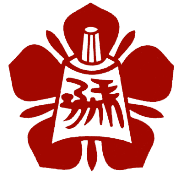 AMBA 研究生借用置物櫃申請表格置物櫃編號：             (依申請收件排序，不提供選號。)置物櫃密碼：             (提供四位數密碼，由系辦設定後請勿任意變更。)級別學號姓名姓名聯絡電話開始使用日期   年      月      日使用須知：欲使用置物櫃者，請至系辦填寫申請單，並繳交押金新台幣伍佰元整。使用時間至畢業辦理離校時為止，中途如休學、退學時，請辦理退櫃手續。不得私自更換置物櫃或轉借他人使用。置物櫃櫃體內、外嚴禁黏貼任何物件(包括任何辨識或裝飾貼紙)，櫃內禁止擺放食品，以免招引老鼠、蟑螂等害蟲，如因使用不當導致置物櫃污穢損壞，將沒收押金全額，並以回復原狀為標準求償。置物櫃內請勿放置貴重物品，並應自行負擔保管責任，如有遺失，由使用人自負全責，本單位概不負賠償責任。欲辦理退櫃者，應於清空置物櫃後，並經系辦檢查置物櫃已清空並無損壞等事後，將退還押金伍佰元。如違反上述規定，將取消其使用權。以上之借用規則詳閱後，如同意請於下欄『使用人』處簽名使用須知：欲使用置物櫃者，請至系辦填寫申請單，並繳交押金新台幣伍佰元整。使用時間至畢業辦理離校時為止，中途如休學、退學時，請辦理退櫃手續。不得私自更換置物櫃或轉借他人使用。置物櫃櫃體內、外嚴禁黏貼任何物件(包括任何辨識或裝飾貼紙)，櫃內禁止擺放食品，以免招引老鼠、蟑螂等害蟲，如因使用不當導致置物櫃污穢損壞，將沒收押金全額，並以回復原狀為標準求償。置物櫃內請勿放置貴重物品，並應自行負擔保管責任，如有遺失，由使用人自負全責，本單位概不負賠償責任。欲辦理退櫃者，應於清空置物櫃後，並經系辦檢查置物櫃已清空並無損壞等事後，將退還押金伍佰元。如違反上述規定，將取消其使用權。以上之借用規則詳閱後，如同意請於下欄『使用人』處簽名使用須知：欲使用置物櫃者，請至系辦填寫申請單，並繳交押金新台幣伍佰元整。使用時間至畢業辦理離校時為止，中途如休學、退學時，請辦理退櫃手續。不得私自更換置物櫃或轉借他人使用。置物櫃櫃體內、外嚴禁黏貼任何物件(包括任何辨識或裝飾貼紙)，櫃內禁止擺放食品，以免招引老鼠、蟑螂等害蟲，如因使用不當導致置物櫃污穢損壞，將沒收押金全額，並以回復原狀為標準求償。置物櫃內請勿放置貴重物品，並應自行負擔保管責任，如有遺失，由使用人自負全責，本單位概不負賠償責任。欲辦理退櫃者，應於清空置物櫃後，並經系辦檢查置物櫃已清空並無損壞等事後，將退還押金伍佰元。如違反上述規定，將取消其使用權。以上之借用規則詳閱後，如同意請於下欄『使用人』處簽名使用須知：欲使用置物櫃者，請至系辦填寫申請單，並繳交押金新台幣伍佰元整。使用時間至畢業辦理離校時為止，中途如休學、退學時，請辦理退櫃手續。不得私自更換置物櫃或轉借他人使用。置物櫃櫃體內、外嚴禁黏貼任何物件(包括任何辨識或裝飾貼紙)，櫃內禁止擺放食品，以免招引老鼠、蟑螂等害蟲，如因使用不當導致置物櫃污穢損壞，將沒收押金全額，並以回復原狀為標準求償。置物櫃內請勿放置貴重物品，並應自行負擔保管責任，如有遺失，由使用人自負全責，本單位概不負賠償責任。欲辦理退櫃者，應於清空置物櫃後，並經系辦檢查置物櫃已清空並無損壞等事後，將退還押金伍佰元。如違反上述規定，將取消其使用權。以上之借用規則詳閱後，如同意請於下欄『使用人』處簽名使用須知：欲使用置物櫃者，請至系辦填寫申請單，並繳交押金新台幣伍佰元整。使用時間至畢業辦理離校時為止，中途如休學、退學時，請辦理退櫃手續。不得私自更換置物櫃或轉借他人使用。置物櫃櫃體內、外嚴禁黏貼任何物件(包括任何辨識或裝飾貼紙)，櫃內禁止擺放食品，以免招引老鼠、蟑螂等害蟲，如因使用不當導致置物櫃污穢損壞，將沒收押金全額，並以回復原狀為標準求償。置物櫃內請勿放置貴重物品，並應自行負擔保管責任，如有遺失，由使用人自負全責，本單位概不負賠償責任。欲辦理退櫃者，應於清空置物櫃後，並經系辦檢查置物櫃已清空並無損壞等事後，將退還押金伍佰元。如違反上述規定，將取消其使用權。以上之借用規則詳閱後，如同意請於下欄『使用人』處簽名使用須知：欲使用置物櫃者，請至系辦填寫申請單，並繳交押金新台幣伍佰元整。使用時間至畢業辦理離校時為止，中途如休學、退學時，請辦理退櫃手續。不得私自更換置物櫃或轉借他人使用。置物櫃櫃體內、外嚴禁黏貼任何物件(包括任何辨識或裝飾貼紙)，櫃內禁止擺放食品，以免招引老鼠、蟑螂等害蟲，如因使用不當導致置物櫃污穢損壞，將沒收押金全額，並以回復原狀為標準求償。置物櫃內請勿放置貴重物品，並應自行負擔保管責任，如有遺失，由使用人自負全責，本單位概不負賠償責任。欲辦理退櫃者，應於清空置物櫃後，並經系辦檢查置物櫃已清空並無損壞等事後，將退還押金伍佰元。如違反上述規定，將取消其使用權。以上之借用規則詳閱後，如同意請於下欄『使用人』處簽名使用人(申請) 簽名/ 日期使用人(申請) 簽名/ 日期使用人(申請) 簽名/ 日期承辦人簽名 / 日期承辦人簽名 / 日期承辦人簽名 / 日期使用人(申請)退還押金簽名/ 日期使用人(申請)退還押金簽名/ 日期使用人(申請)退還押金簽名/ 日期承辦人簽名 / 日期承辦人簽名 / 日期承辦人簽名 / 日期